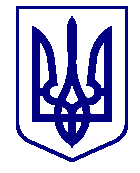 ВИКОНАВЧИЙ КОМІТЕТ ВАРАСЬКОЇ МІСЬКОЇ РАДИмайдан Незалежності, . Вараш, Вараський р-н, Рівненська обл., 34403  тел./факс ( 03636) 2 45 19  E-mail: mail@varashmtg.gov.ua  Код ЄДРПОУ 03315879П Р О Т О К О Л   №21-ПТВ-23засідання  виконавчого  комітету 							Від  09 жовтня  2023 року							Засідання розпочалося о 14.15 год.							Засідання закінчилося  о 14.30 год.	 					          Зал засідань (3 поверх)Присутні  на  засіданні члени виконкому:Мензул О.П. – міський голова, вів засіданняБойко С.В.Воскобойник І.С.Гаврилюк О.В.Денисюк С.М.Овсянік Л.М.Онопрійчук О.В.Ординат О.Я.Павлишин П.Я.Патейчук А.В.Руднік О.О.Стецюк Д.В.Ярошик О.В.Відсутні: Бортнік А.А.Денега С.В.Дерев’янчук Г.М. Ємельянов Я.В.Федорук О.С.Хондока Р.В.Взяли участь у засіданні:Базелюк О.П.		- начальник управління документообігу та 	організаційної роботи виконавчого комітетуКорень О.М.		- начальник управління освіти виконавчого комітетуЮщук Д.А. 	- директор департаменту житлово-комунального господарства, майна та будівництва виконавчого комітетуПрисутні на засіданні:Войтович Н.С. 	- директор КП «Управляюча компанія «Житлокомунсервіс» ВМРГребьонкін В.П.	- начальник відділу інформаційної політики та комунікацій виконавчого комітетуСаушкін Р.Ю.	- директор КП «Вараштепловодоканал» ВМРПОРЯДОК ДЕННИЙ:1. Про початок опалювального періоду 2023/2024 років у м. Вараш (№432-ПРВ-23-4310 від06.10.2023).Голосували за основу: за – 12; проти – 0; утримались – 0.	Мензул О.П., міський голова, за пропозицією Корень О.М., начальника управління освіти виконавчого комітету, запропонував внести до порядку денного додатково  питання:1. Про скасування рішень виконавчого комітету Вараської міської ради (№433-ПРВ-23-5200 від 09.10.2023).Голосували за пропозицію: за – 12; проти – 0; утримались – 0.ВИРІШИЛИ: включити питання до порядку денного.Голосували за порядок денний в цілому: за–12; проти–0; утримались–0.СЛУХАЛИ: 1.Про початок опалювального періоду 2023/2024 років у м.ВарашДоповідав: Д.Ющук, директор департаменту житлово-комунального господарства, майна та будівництва виконавчого комітетуВИСТУПИЛИ: О.Мензул, Р.Саушкін щодо готовності об’єктів на території міста, зокрема багатоквартирних житлових будинків, до початку опалювального періоду.Голосували: за – 12; проти – 0; утримались – 0.ВИРІШИЛИ: рішення №430-РВ-23 додається.	На засіданні з’явився член виконавчого комітету Бойко С.В.СЛУХАЛИ: 2. Про скасування рішень виконавчого комітету Вараської міської радиДоповідала: О. Корень, начальник управління освіти виконавчого комітетуГолосували за основу: за – 13; проти – 0; утримались – 0.ВИСТУПИЛИ: П.Павлишин, О.Мензул, який запропонував доповнити преамбулу рішення посиланням на закони України «Про освіту» та «Про повну загальну середню освіту».Голосували за пропозицію: за – 13; проти – 0; утримались – 0.Голосували за рішення в цілому: за – 13; проти – 0; утримались – 0.ВИРІШИЛИ: рішення №431-РВ-23 додається.Міський голова						Олександр МЕНЗУЛ